Об утверждении  Порядка разработки и утверждения бюджетного прогноза  сельского  поселения Прибой муниципального района Безенчукский Самарской области на долгосрочный периодВ соответствии со статьей 170.1 Бюджетного кодекса Российской Федерации, Решением Собрания представителей сельского поселения Прибой от 15.04.2014 № 106/55 «Об утверждении Положения о бюджетном устройстве и бюджетном процессе сельского поселении Прибой муниципального района Безенчукский Самарской области»ПОСТАНОВЛЯЮ:1. Утвердить Порядок разработки и утверждения бюджетного прогноза сельского поселения Прибой на долгосрочный период (прилагается).2. Опубликовать настоящее Постановление в газете «Вестник сельского поселения Прибой»,  разместить на официальном сайте поселения в сети Интернет.3. Настоящее постановление вступает  в силу после  его официального  опубликования.4. Контроль за соблюдением настоящего постановления возложить на бухгалтера администрации сельского поселения Прибой.Глава сельского поселения Прибой муниципального района Безенчукский Самарской области                                                                             В.В. ПахомовИсп. С.В. Петраш т.8(84676)43310                 Приложение                           к постановлению администрации сельского поселения Прибойот 14.11.2018 № 59/1Порядокразработки и утверждения бюджетного прогноза сельского поселения Прибой на долгосрочный период1. Настоящий Порядок определяет сроки разработки и утверждения, период действия, состав и содержание бюджетного прогноза сельского поселения Прибой на долгосрочный период (далее - бюджетный прогноз).2. Под бюджетным прогнозом понимается документ, содержащий прогноз основных характеристик бюджета сельского поселения Прибой, показатели финансового обеспечения муниципальных программ на период их действия, иные показатели, характеризующие бюджет сельского поселения Прибой, а также содержащий основные подходы к формированию бюджетной политики на долгосрочный период.Бюджетный прогноз разрабатывается каждые три года на шестилетний период на основе прогноза социально-экономического развития сельского поселения Прибой (далее - прогноз социально-экономического развития) на соответствующий период.Бюджетный прогноз может быть изменен с учетом изменения прогноза социально-экономического развития на соответствующий период и принятого решения Собрания представителей сельского поселения Прибой о бюджете сельского поселения  Прибой на очередной финансовый год и на плановый период без продления периода его действия.3. Разработка бюджетного прогноза (проекта, проекта изменений бюджетного прогноза) осуществляется администрацией сельского  поселения (далее - администрация).Сроки разработки проекта бюджетного прогноза (проекта изменений бюджетного прогноза) устанавливаются постановлением администрации сельского поселения Прибой.4. Проект бюджетного прогноза (проект изменений бюджетного прогноза), за исключением показателей финансового обеспечения муниципальных программ сельского поселения Прибой, направляется в Собрание представителей сельского поселения Прибой одновременно с проектом решения о бюджете сельского поселения Прибой на очередной финансовый год и на плановый период.5. Бюджетный прогноз (изменения бюджетного прогноза) утверждается постановлением администрации сельского поселения Прибой в срок, не превышающий двух месяцев со дня официального опубликования решения о бюджете сельского поселения Прибой на очередной финансовый год и на плановый период.6. Бюджетный прогноз состоит из текстовой части и приложений.7. Текстовая часть бюджетного прогноза включает следующие основные разделы:1) цели и задачи долгосрочной бюджетной политики;2) условия формирования бюджетного прогноза;3) прогноз основных характеристик бюджета сельского  поселения Прибой;4) показатели финансового обеспечения муниципальных программ сельского поселения Прибой на период их действия;5) оценка и минимизация бюджетных рисков.Бюджетный прогноз может включать в себя другие разделы, необходимые для определения основных подходов к формированию бюджетной политики в долгосрочном периоде.8. К содержанию разделов бюджетного прогноза предъявляются следующие основные требования:1) первый раздел должен содержать описание целей, задач и основных подходов к формированию долгосрочной бюджетной политики;2) второй раздел должен содержать сведения о прогнозируемой макроэкономической ситуации в долгосрочном периоде и ее влиянии на показатели бюджета сельского поселения Прибой;3) третий раздел должен содержать анализ основных характеристик бюджета сельского поселения Прибой (доходы, расходы, дефицит (профицит), источники финансирования дефицита, объем муниципального долга, иные показатели);4) четвертый раздел должен содержать прогноз предельных расходов на финансовое обеспечение муниципальных программ сельского поселения Прибой (на период их действия), а также, при необходимости, обоснование методологических подходов к формированию указанных расходов, порядок, основания и сроки изменения показателей финансового обеспечения муниципальных программ сельского поселения Прибой;5) пятый раздел должен содержать анализ основных рисков, влияющих на сбалансированность бюджета, объем муниципального долга.9. Приложения к тексту бюджетного прогноза содержат:1) прогноз основных характеристик сельского поселения Прибой (по форме согласно приложению 1 к настоящему Порядку);2) показатели финансового обеспечения муниципальных программ сельского поселения Прибой (по форме согласно приложению 2 к настоящему Порядку).Форма, утвержденная приложением 1 к настоящему Порядку, при необходимости может быть дополнена иными показателями, характеризующими параметры бюджета сельского поселения Прибой. Приложение 1к Порядку разработки и утверждениябюджетного прогноза сельского поселения Прибойна долгосрочный периодПрогноз основных характеристикбюджета сельского поселения Прибой(тыс. руб.)                                                                                                                              Приложение 2к Порядку разработки и утверждениябюджетного прогноза  сельского поселения Прибойна долгосрочный периодПоказатели финансового обеспечениямуниципальных программ сельского поселения Прибой(тыс. руб.)<*> При наличии нескольких источников финансового обеспечения муниципальных программ (средства федерального бюджета, областного бюджета, бюджета муниципального образования и т.д.) данные приводятся в разрезе таких источников.<**> Заполнение граф осуществляется с учетом периода действия муниципальных программ.АДМИНИСТРАЦИЯ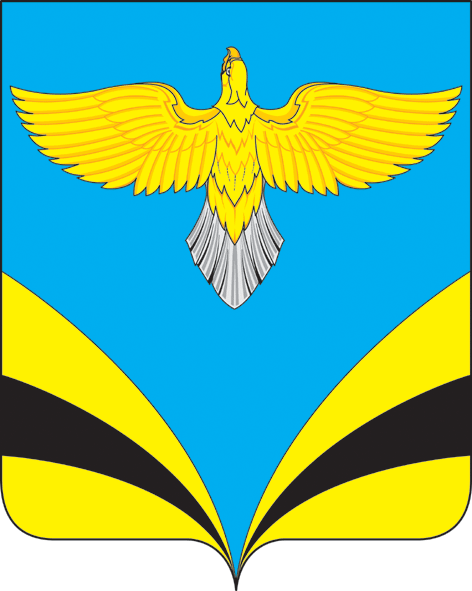 СЕЛЬСКОГО ПОСЕЛЕНИЯ ПРИБОЙ муниципального района БезенчукскийСамарской областиПОСТАНОВЛЕНИЕот «14» ноября 2018 года № 59/1№ п/пНаименование показателяОчередной год (n)Первый год планового периода (n)Второй год планового периода (n)n + 3n + 4n + 51.Доходы бюджета - всегов том числе:1.1.- налоговые доходы1.2.- неналоговые доходы1.3.-безвозмездные поступления2.Расходы бюджета - всегов том числе:2.1.- на финансовое обеспечение муниципальных программ2.2.- на непрограммные направления расходов бюджета3.Дефицит (профицит) бюджета4.Отношение дефицита бюджета к общему годовому объему доходов бюджета города без учета объема безвозмездных поступлений (в процентах)5.Источники финансирования дефицита бюджета - всегов том числе:5.1. - 5.nУказывается состав источников финансирования дефицита бюджета6.Объем муниципального долга на 1 января соответствующего финансового года7.Объем муниципальных заимствований в соответствующем финансовом году8.Объем средств, направляемых в соответствующем финансовом году на погашение суммы основного долга по муниципальным заимствованиям9.Объем расходов на обслуживание муниципального долгаN п/пНаименование показателяОчередной год (n)Первый год планового периода (n)<**>Второй год планового периода (n)<**>n + 3n + 4n + 51.Расходы бюджета - всегов том числе:1.1.Расходы на реализацию муниципальных программ - всегов том числе:1.1.1.- муниципальная программа 1 <*>1.1.2.- муниципальная программа 2 <*>1.1.n....1.2.Непрограммные направления расходов бюджета